Unit of MeasureAs a common denominator for item quantities BCR uses the smallest unit in which an item is inventoried.* Since you would want to know how many units of an item were available for sale at any given time it’s assumed to also be the smallest unit of measure in which an item is sold. In most cases a single unit of a good is its inventoried quantity and its sales quantity. Therefore, in BCR the unit of measure for inventory and for sales are always the same. Sometimes an item is only inventoried and sold in packages of certain multiples, such as a can of tennis balls. Since tennis balls are sold in pressurized cans, once the can is opened the balls are no longer suitable for sale. So there is no reason to measure the item by the individual tennis ball and the sales unit should be the “can” or the words “can of three” could be included in the description and the sales unit might be “each.” But if the contents of a sales package are sometimes loose, and it’s necessary to keep track of these loose items in inventory so that they can be repackaged for sale, then the item inventory unit would need to be less than the preferred selling package. An example might be cartons of eggs. You only sell the eggs by the dozen in a carton but because eggs are easily damaged you must keep track of them as individual eggs so that you know if you have sufficient eggs remaining to make up a carton for sale. This can be handled in BCR through “Selling Multiples”, which could be set to the number of units in the package to prevent sales of less than a package. So your inventory and sales unit would be individual eggs but your selling multiple would be 12 eggs.On the purchasing side POs will need to express the quantities in either the same units as the inventory/sales unit, or a larger unit, usually because the vendor only accepts orders in larger multiples. In the egg example, this might be a gross. The vendor requires that you submit orders in quantities of grosses of eggs. You can handle this by using a purchasing unit of measure description, such as a gross, in combination with a “Factor”, in this case 144. Quantities entered on a PO would be accepted in multiples of the factor. If 288 eggs were needed, you would enter 2 on the PO. Or if the vendor required orders in quantities of individual eggs but multiples of a gross you could set the “Box Quantity” to 144 so that only multiples of 144 would be suggested by the automated purchasing system but the PO quantity would be 288 rather than 2.The following will detail how each of these item setups would be made in BCR Edit Items. It’s very important throughout to keep in mind that the Unit of Measure (UM) assigned in sales, quantity discounts, and purchasing, are only text descriptions and have no effect on how the actual quantities are determined or displayed. Quantities throughout BCR are expressed as the units in which items are inventoried and sold, with the exception of purchase orders as described above. *NOTE: Items can be inventoried, sold and purchased in less than whole units using decimal quantities. This feature would typically only be used if some items are stored in bulk or variable sizes, and where the item’s value is great enough to measure it in less than a single unit. If a quantity is entered as a decimal amount BCR will adjust the pricing and costing accordingly. The number of decimal places accepted in quantities is set on the System Defaults>OE>Doc#/Misc tab under “Decimal Places Qty”. Quantities throughout the system for all items will be displayed in that number of places. If you never inventory less than a single unit, Decimal Places Qty should be set to zero (0).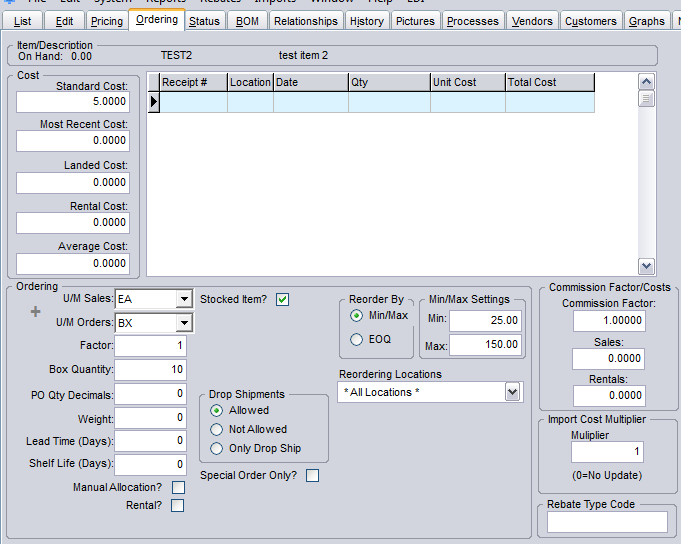 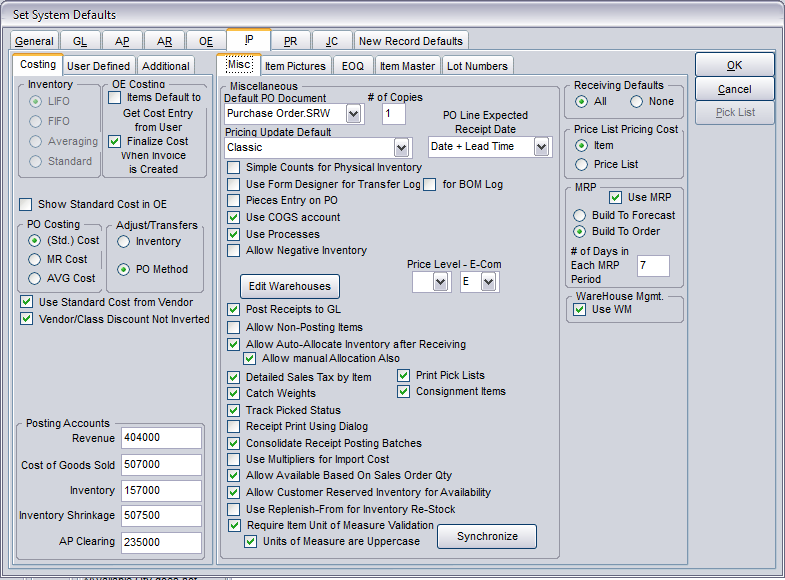 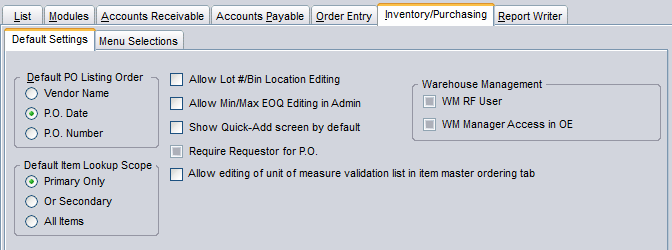 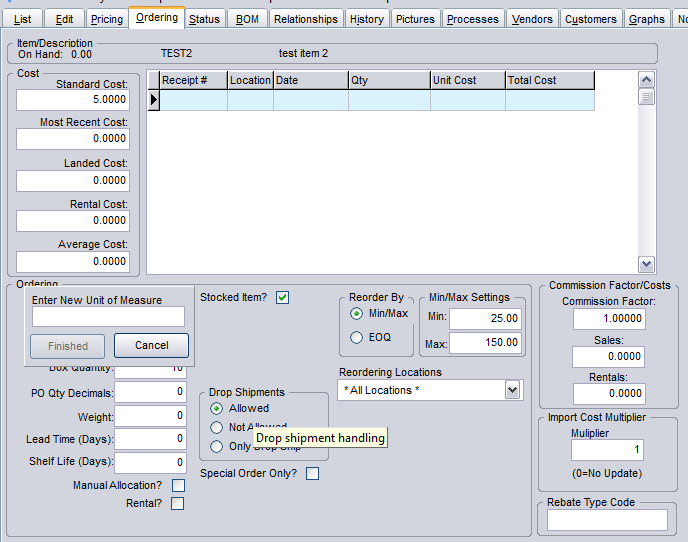 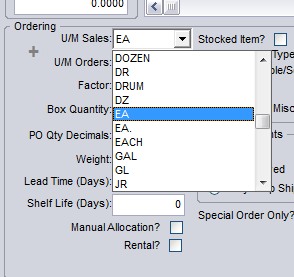 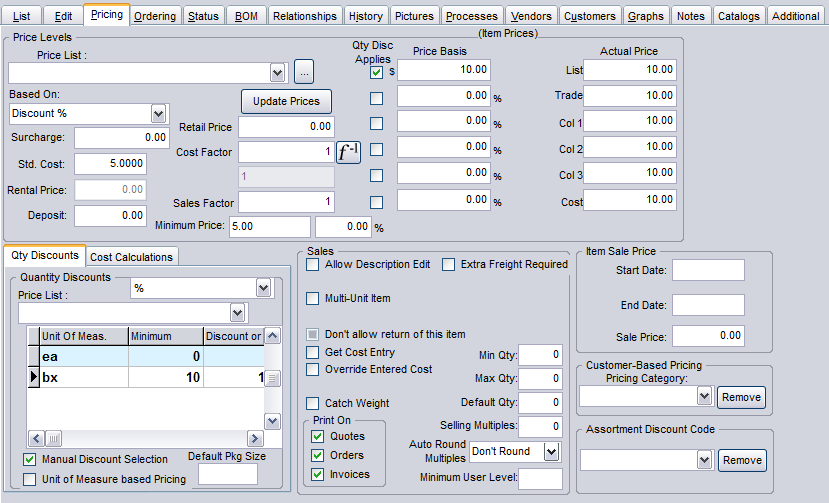 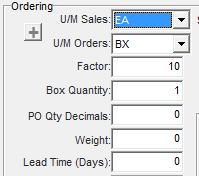 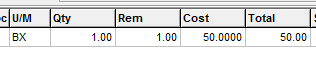 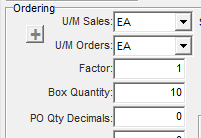 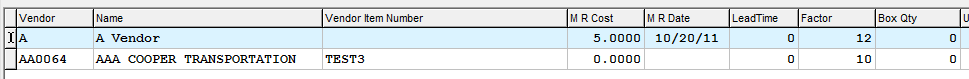 